OŚWIADCZENIE WNIOSKODAWCY DOTYCZĄCE PRIORYTETU 5/ składa Pracodawca, który ubiega się o środki na kształcenie ustawiczne w ramach priorytetu 5/Oświadczam/y w imieniu swoim lub podmiotu, który reprezentuję/my, 
że pracownik:  …………………………………..………*(Imię oraz pierwsza litera nazwiska pracownika)wskazany do objęcia wsparciem w ramach Priorytetu nr 5 spełnia warunki dostępu do priorytetu tj. **     jest zatrudniony w CIS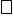      jest zatrudniony w KIS     jest zatrudniony w WTZ     jest zatrudniony w przedsiębiorstwie społecznym     jest zatrudniony w spółdzielni socjalnej         jest zatrudniony w Zakładzie Aktywności Zawodowej…………………………………						……………………………………………../data/	/podpis i pieczęć Pracodawcy lub osoby uprawnionej 
do reprezentowania Pracodawcy/*  niniejsze oświadczenie należy wypełnić osobno dla każdej osoby objętej wsparciem w ramach priorytetu 5**  właściwe zaznaczyć